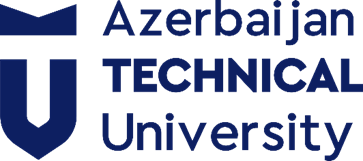 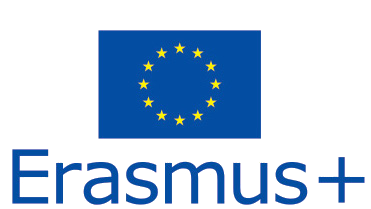 ERASMUS+ STUDENT MOBILITYFALL SEMESTER 2024/2025APPLICATION FORMAPPLICATION FORMName SurnameContact details (mobile number and email)Degree level (Bachelor Degree or Master Degree)Year of study (1st/2nd) FacultySpecialty Group No.GPA (Grade Point Average)Language Proficiency in English/Italian 